USUARIOS NUEVOS Instrucciones para el alta en servicio comedor y guardería matinalAtravés del programa ComocomenA través de esta nota os informamos que para el curso 2019/2020 vamos a utilizar una nueva plataforma on-line que nos permitirá ofrece un servicio integral de comedor y cobro a las familias.Para darse de alta se deben seguir las siguientes instrucciones: Entrar en el siguiente enlace: NAV010.COMOCOMEN.COM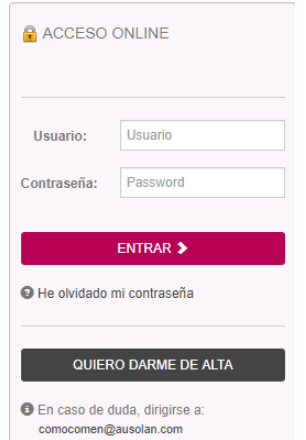 Introducir los datos personales del titular y el número de usuarios (número de hij@s) que quiere dar de alta en los servicios ofrecidos por Ausolan. OBLIGATORIO entregar el documento “Orden de domiciliación de adeudo directo SEPA” firmado a la responsable del comedor.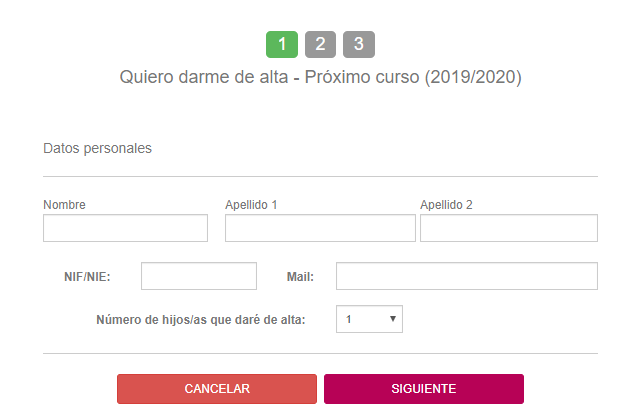 Introducir los datos del usuario/s, el curso que realizarán en el 2019/2020 y el servicio que utilizarán, así como la tarifa Es IMPORTANTE: rellenar todos los datos necesarios ya que en caso de faltar alguno aparecerá un mensaje en ROJO y no dejará avanzar.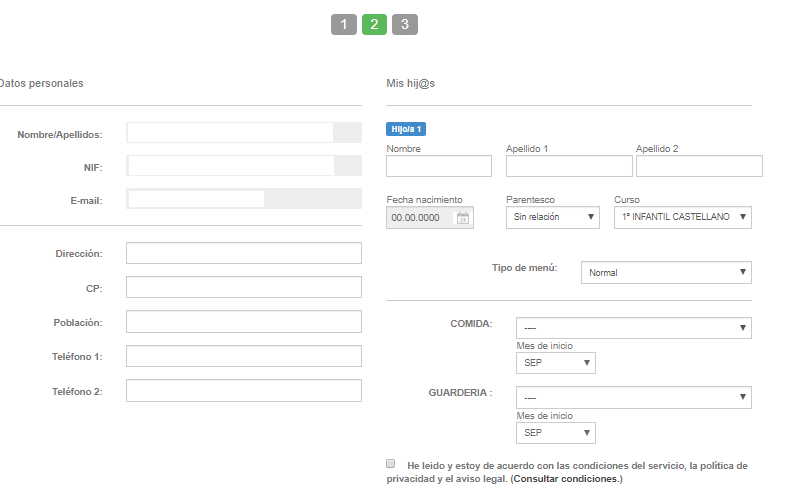 Una vez hayamos completado todos los datos nos aparecerá el siguiente mensaje: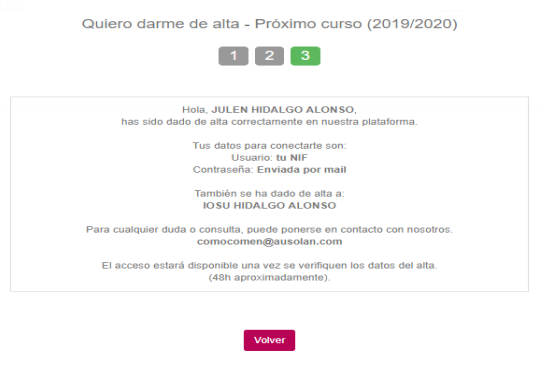 El proceso de verificación se realizará en un periodo de una semana (aunque aparezca por defecto 48 horas). Hasta entonces no se podrá acceder con el Usuario y Contraseña.Y al mismo tiempo nos llegará este correo: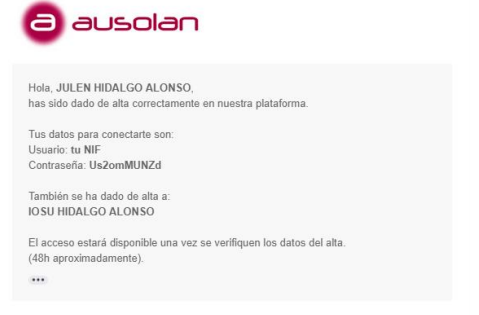 Si no recibieran este correo por favor revisen el Spam o Correo no deseado.Para cualquier duda en el proceso de alta podéis enviar un correo a comocomen@ausolan.com.Orden de domiciliación de adeudo directo SEPA (CORE)Mediante la firma de esta orden de domiciliación, el deudor autoriza al acreedor a enviar instrucciones a la entidad del deudor para adeudar su cuenta y a la entidad para efectuar los adeudos en su cuenta siguiendo las instrucciones del acreedor. Como parte de sus derechos, el deudor está legitimado al reembolso por su entidad en los términos y condiciones del contrato suscrito con la misma. La solicitud de reembolso deberá efectuarse dentro de las ocho semanas que siguen a la fecha de adeudo en cuenta. Puede obtener información adicional sobre sus derechos en su entidad financiera.DATOS ACREEDORIdentificador del acreedor (Comedor): ES60000G71298756Identificador del acreedor (Guarderia): ES60001G71298756Nombre del acreedor: APYMA HERMANAS URIZ PIDirección: C/ JORGE OTEIZA, S/NC. Postal-Población-Provincia: 31621 Sarriguren, NavarraPaís: EspañaDATOS DEUDORNombre del deudor: Dirección:C. Postal-Población-Provincia: País:Swift BIC:Número de Cuenta-IBAN:  Tipo de pago:Pago Recurrente		 		Pago Único Fecha-Localidad:Firma del deudor:Todos los campos han de ser cumplimentados obligatoriamente. Una vez firmada esta orden de domiciliación debe ser enviada al acreedor para su custodia.IBANIBANIBANIBANENTIDADENTIDADENTIDADENTIDADOFICINAOFICINAOFICINAOFICINAD.CD.CNº DE CUENTANº DE CUENTANº DE CUENTANº DE CUENTANº DE CUENTANº DE CUENTANº DE CUENTANº DE CUENTANº DE CUENTANº DE CUENTA